Федеральное государственное бюджетное образовательное учреждение высшего образованияСанкт-Петербургский государственный университетИгошин Даниил АлексеевичПроблемы малого бизнеса в сфере общественного питания на территории РоссииВыпускная квалификационная работа по направлению подготовки50.03.01 «Искусства и гуманитарные науки»Образовательная программа «Свободные искусства и науки»Профиль «Экономика»Научный руководитель                       Кадочников Денис Валентинович                                                                                                       к.э.н., доц.Санкт-Петербург2018Введение          На сегодняшний день малый бизнес стремительно развивается во всех странах мира, роль малых предприятий в экономике государства колоссальная. Производство товаров, создание рабочих мест, сокращение безработицы, дает возможность при небольшом капитале организовать свое дело, которое будет приносить доход Государству. С каждым годом количество малых предприятий в России неизменно падает, что дает нам понять, о проблемах в этой сфере. В ходе исследовательской работы, я попытаюсь четко обозначить и выделить основные проблемы малого бизнеса в сфере общественного питания  и предложить свои решения в сложившиеся ситуации.           Малый бизнес в России с трудом выживает, задыхаясь от налогов, проверок, отчетности.  Владельцы не получают доход, а всю свою прибыль тратят на все возможные исчисления, налоги, штрафы страховые взносы. Все это в совокупности отгоняет от мысли открытия своего дела. На данный момент можно выделить четыре основные проблемы, которые тормозят развитие малого бизнеса.          Первая и достаточно глобальная проблема, это высокие ставки по кредитам, банки не заинтересованы в выдаче кредитов  предпринимателям малого бизнеса. В 2016 году по данным газеты «Ведомости», лишь 35% предпринимателям удалось получить одобрение на кредит. Кроме этого в нашей стране достаточно высокие процентные ставки по сравнению с западными странами.           Вторая  важная проблема, это высокие налоги, которые практически заставляют уходить в тень владельцев общепита, чтобы заработать небольшую сумму денег для оплаты аренды, закупки продовольствия, выплаты заработной платы сотрудникам.                        Третья проблема, касается законодательно - контролирующих органов для бизнеса общественного питания. В 2013 году в газете «Московский комсомолец» была описана ситуация при которых регулирующие органы проверяли компании, которые не отработали трех лет, с формулировкой «полтора миллиона в акт, три нам, и придумайте, что в акт писать».           Четвертая проблема, является дополнением ко всему вышенаписанному, это неквалифицированность персонала. В России, на данный момент не существует достаточного количества  предприятий специализирующихся на обучении персонала в сфере общественного питания. Во Франции, где всего зарегистрировано около 3 млн. малых предприятий из них 780 тысяч предприятий общественного питания, есть техникумы, где обучают официантов по направлению гостиничное дело в течение двух лет.             В нашей стране не созданы условия для нормального развития бизнеса в целом, государство не предлагает программ по поддержанию и развитию. Можно отметить, что с каждым годом, новых предприятий регистрируется всё меньше, а старые за это время успевают зарываться.       Если взглянуть на другие страны, то там можно наблюдать обратную ситуацию. Государство заинтересовано в развитии малого бизнеса и всячески, этому способствует. В Японии 79% населения работает в этой сфере и находится, на четвертом место по количеству общей рыночной стоимости всех готовых товаров произведенных на территории страны. На 2018 год количество малых предприятий в Японии 99% от общего числа предприятий. Их доля в ВВП – около 55%  (3 трлн. Долларов). В Евросоюзе, 67% всего населения работают в малом бизнесе, в США эта цифра чуть ниже 53%. Когда государство созидает в развитии малого сектора бизнеса, выделяет на это средства, то дивиденды, которые они получат, через 10 - 15 лет будут, в несколько раз выше потраченных средств.        Развитие ресторанного бизнеса в России позволит нашей экономике не только решить мелкие текущие проблемы, но и станет большим шагом к устойчивой экономике и увеличению благосостояния народа. Таким образом, малое предпринимательство может и должно стать социальным фундаментом, который будет способствовать росту благосостояния граждан.             Чтобы решить проблемы и спрогнозировать дальнейший путь развития малого бизнеса, необходимо проанализировать ситуацию, которую мы имеем на сегодняшний день. Ввиду этого возникают следующие задачи:· Рассмотреть основные проблемы, которые затрудняют рост малых предприятий;· Предложить способы решения этих проблем;· Доказать перспективность данной отрасли малого бизнеса;          Исследование проведено на примере малых предприятий в сфере общественного питания на территории РФ, и в связи с тем, что рассматриваемая область относительно новая, общепит в качестве бизнеса был создан двадцать лет назад, источниками послужили, научные статьи, учебные пособия, а также интернет – ресурсы. Abstract                Nowdays small business plays an important role in the the state economy. With the help of production of goods and reduction of unemployment people get an opportunity to organize their own business, which will bring income to the state. 
                As we can see there are some problems in this sphere in Russia, cause there are a lot of taxes, checks and reports. 
                 There are four main problems in small business development: 
1.Banks are not interested in issuing loans to small businesses.
2. High taxes.
3. Great control over the business of the public catering. 
4. Unskilled staff.
                Our state does not support small business, that’s why there are not so many new  enterprises. I think the restaurant business can improve the state of our economy. 
The tasks of our research: 
1. To learn the main problems of developing small business.
2. To find the solutions for these problems.
3. To show prospect of this development.
With the help of the journals, the Internet, the science articles we did this research.Глава 1. Теоретическая и практическая основа малого бизнеса1.1Критерии малого бизнеса в сфере общественного питания        Любые предприятие вне зависимости, от направления бизнеса, которое оно ведет, делятся на три группы; малый, средний, большой бизнес, сам по себе бизнес не выбирает в какую группу ему лучше войти, есть четкие критерии, которые каждый год могут меняться. На сегодняшний день в «соответствие с постановлением правительства РФ от 04.04.2016 N265 «О предельных значениях дохода, полученного от осуществления предпринимательской деятельности, для каждой категории субъектов малого и среднего предпринимательства». Некоторые налогоплательщики посчитали, что принятие этого постановления связано с тем, что правительство увеличивает предельные значения выручки от реализации для субъектов малого бизнеса. Но на деле государство не изменило предельные лимиты, они остались без изменения по сравнению с предыдущим постановлением. «Постановление Правительства РФ от 13.07.2015 N 702 "О предельных значениях выручки от реализации товаров (работ, услуг) для каждой категории субъектов малого и среднего предпринимательства»2.  Микро - предприятия – 120 млн. рублей;Малые предприятия – 800 млн. рублей;Средние предприятия – 2млрю рублей;        В этом постановлении изменилось определение «предельных значений». В №702 от 13.07.15 года, речь шла о реализации товаров без учета НДС, то сейчас эту выручку  называют доход полученным при осуществлении  предпринимательской деятельности, в порядке, установленном налоговым законодательством. Таким образом, правительство заменило одно определение, другим, которое теперь называется «Доход, полученный от предпринимательской деятельности».         Для дальнейшего исследования малого бизнеса необходимо, дать ему четко  определение, наиболее точное определение, было описано в учебнике «Менеджмент малого бизнеса»: «Малое предпринимательство - это предпринимательская деятельность, осуществляемая субъектами рыночной экономики при определенных, установленных законами, государственными органами или другими представительными организациями критериях (показателях), конституирующих сущность этого понятия».  Критерии, которые установлены для определения малого бизнеса:Доход от предпринимательской деятельности; Объем производства;Количество работающего персонала;Суммарная доля участия в уставном капитале организации;            Из Федерального закона от 24.07.2007 N 209-ФЗ (ред. От 27.11.2017) «О развитии малого и среднего предпринимательства в Российской Федерации». Следует, что численность работников в малом бизнесе не должна превышать ста человек. Количество работников предприятия важную роль для определения, к какому ввиду бизнеса относится предприятие. Что немаловажно в данном законе, есть подразделы разных сфер, где численность работников колеблется от 50 до 100 человек. Если предприятие, работа и оказывает свои услуги в нескольких направлениях, примером можно привести «ФитнесБар» в тренажерном зале или сеть кафе, которая занимается открытие любого общепита «под ключ». Тогда данное заведение относят в вид деятельности, доля которого является наибольшей в годовом обороте или в годовом объеме прибыли. Данная процедура происходит для отчетности субъектов и использования различных поддерживающих программ. 1.2 История возникновения бизнеса общественного питания в России          Из учебного пособия «История общественного питания»: «В период нэпа общественные столовые были переданы в ведение потребительской кооперации и переведены на хозяйственный расчет. К началу 1921 года в них питалось свыше 8 миллионов человек». На тот момент страна имела развитый сектор общественного питания.          Из учебного пособия «История Отечества».  «Положение в сельском хозяйстве Советской республики в начале 20-х годов было критическим. Сократились размеры посевных площадей: в центральной России уменьшение посевных площадей составляло 20-25%». На тот момент, не было речи о росте индивидуальных предпринимателей. Экономическая политика того времени, заставляла уцелевших бизнесменов работать на «теневом» уровне.           В СССР частный бизнес, был строго запрещен. Предприниматели приравнивались к спекулянтам и несли за эту уголовную ответственность. «Лица, занимающиеся запрещенными промыслами, а также спекуляцией, подлежат ответственности по ст. ст. 99 и 107 УК РСФСР (и соответствующим статьям УК других союзных республик)». Если при Иосифе Сталине, частный бизнес был разрешен частично, услуги по патенту (сапожники, портные) и производственные кооперативы (картели). То позже и эти виды бизнеса, были запрещены. Несмотря на все запреты, частный бизнес не исчез полностью, а существовал в тени от государства. Развитие бизнеса в сфере общественного питания началось в середине 20 века. После прихода к власти Н.С. Хрущева был взят курс на усиление развитие общепита. В конце 50-х годов страна смогла добиться довоенных результатов, а далее наращивала производство. «Был взят курс на автоматизацию предприятий общественного питания. Так в СССР появились разнообразные автоматы: по выпечке сдобы, автоматы-закусочные, кафе-автоматы». К эпохе оттепели можно отнести возникновение кафе. Это было свое рода ноу-хау для советского населения необычный дизайн, джазовая музыка, официанты, бармены.           В 1986 году был подписан «Закон об индивидуальной трудовой деятельности», который разрешил предпринимательство в сфере производства и оказания услуг. «Предполагалась дальнейшая комплексная автоматизация процессов приготовления пищи и обслуживания населения, внедрение крупных заготовочных предприятий и централизованного снабжения предприятий полуфабрикатами, введение новых прогрессивных технологий». Начало 1990 было расцветом малого бизнеса. Число малых предприятий выросло более чем в 7 раз, а объем реализации товаров и услуг – почти в 15 раз. Только с 1987 по 1991 год число предпринимателей выросло с 410 до 698 тыс. человек. Важно, что все принятые законы способствовали развитию и росту бизнеса, а не сдерживанию, как происходит это сейчас. «Однако смена плановых отношений в экономике на рыночные в начале 90-х годов определила крутой поворот в развитии предприятий общественного питания. Оно пошло по пути создания небольших, компактных, самоокупаемых предприятий с высоким уровнем услуг и качества приготовления пищи, т.е. приоритетным направлением стало не количество, а качество». Создание новой сферы, которая ранее находилась под запретом, должна была сформировать положительное отношение населения к предпринимателям. Государство в свою очередь стимулировало и поддерживало.           Так 12 мая в 1995 г был принят закон, № 88-ФЗ который определял формы и методы стимулирования малого предпринимательства через государственную поддержку. В данном Федеральном Законе, речь шла о применение дополнительных ресурсов для стимулирования роста малого бизнеса, что в конечно счете привело к положительному исходу.            Следующим этапом развития общественного питания на территории страны стало появления зарубежных сетевых заведений таких как «McDonald’s» и «Baskin - Robbins».  В период с 1995 по 1997 гг. началась формирование отрасли общепита в РФ. Рост количества предприятий повлек за собой принятие законов, которые бы регулировали деятельность компаний. Поэтому 10 октября 1995 года в силу вступил «ГОСТ 30389», цель которого заключалась в установлении общих требований к предприятиям общественного питания.             В 1998 году в стране наступил экономический кризис, который на сегодняшний день считается одним из самых тяжелых для экономики страны. Для наглядного примера были взяты данные из статистического сборника «Торговля в России». Из таблицы №1, можно наблюдать очень маленький рост предприятий в сфере малого бизнеса по сравнению с другими годами. Объяснение такой печальной статистики было дано в аналитическом докладе «Основные тенденции развития малого предпринимательства в России в 1996 – 2000 годах». «Последствия августовского кризиса 1998 г. не могли не сказаться на общем объеме выпуска продукции (работ, услуг) на малых предприятиях. Если в 1997 г. этот показатель составил 303,1 трлн. рублей (из них 275,7 трлн., или 91%, по основному виду деятельности), то по итогам 1998 г. - всего 261,9 млрд. деноминированных рублей (231,8 млрд., или 88,5%, по основному виду деятельности). Индекс потребительских цен в 1998 г. составил 184,4%, а индекс цен производителей промышленной продукции - 123,2%». Рост в 1994 году можно связать с приватизацией. По словам Хакина М.М.  «Этот процесс сопровождался борьбой между чиновниками, не желавшими выпускать предприятия из-под своего контроля, претендентами на собственность, пытающимися выкупить заведения за бесценок».Таблица 1. Количество предприятий малого бизнеса с 1993 - 1999г.Источник: Гос. ком. Российской Федерации по статистике (Госкомстат России)          Важно заметить, что кризис 1992 – 1996 годов также повлиял на отсутствие значительного роста. Если в 1994 году был замечен небольшой рост малых предприятий, то уже в 1996 году в России их количество упало на 40 тысяч.  Из исследований Я. Д. Ширяева «До кризиса 1998 года три четверти менеджеров малого бизнеса думали о расширении, однако, через год после кризиса ситуация полностью изменилась, поскольку две трети владельцев исследуемых малых предприятий указали в качестве своей основной цели просто выживание». Из таблицы №1, можно подметить рост предприятий в 1999 году, тяжело представить, что практически за год данный сектор бизнеса обрел второе дыхание. Причиной данного роста стала девальвация валюты. На тот момент национальная продукция стала более востребована, чем западная. Несмотря на то что, меры социальной поддержки были урезаны. Вскоре малый бизнес начал набирать новые обороты и это повлекло за собой рост благосостояния населения. Данный фактор неразрывно связан с развитием общественного питания в стране. Можно сказать, что  лучшая жизнь населения влечет за собой рост малых предприятий.           В 2000-х годах начался повсеместный переход к европейским стандартам обслуживания. Старт активной конкуренции за места на фуд - кортах, ресторанных площадках больших торговых центров. Начала действовать программа «почетный гость». Данная программа позволяет с помощью баллов оплачивать счета и дает индивидуальные привилегии своим гостям. Столица России стала наиболее мощным сегментом данного рынка, так как на её территории рынок общественного питания уже был на подъеме, тогда как в регионах он начал лишь зарождаться. Большинство предприятий начинают открываться по франчайзингу. «Франшиза – это покупка права на открытие бизнеса под маркой какой-либо известной торговой марки. При этом используют не только торговую марку, но и технологии – как производства, так и ведения продаж, – а также концепцию ведения предпринимательской деятельности». Таблица №2. Цены и сроки окупаемости франшизы за 2005 год.                                          Источник: Все франшизы.ру          Выше приведена таблица цен и срок окупаемости на франшизы, которые действовали на рынке в 2005 году.          Большое разнообразие организаций общепита и предлагаемой продукции находит отражения в ГОСТ Р 50762-2007 «Услуги общественного предприятия. Классификация предприятий». В данном госте были определены некоторые термины, классификация ресторанов, определение общепита, специфика работы бара и общие требования к работе всех разновидностей бизнеса общественного питания.             В 2007 году государство упростило процедуру регистрации и введение ЕНВД. «ЕНВД – это Единый налог на вменённый доход – это специальный налоговый режим, который могут применять индивидуальные предприниматели и организации в отношении определённых видов деятельности».             В 2008 году рынок общепита являлся особо перспективным для начинающих предпринимателей. Во-первых, легкий вход на рынок, во-вторых рынок быстрого питания находился в стадии освоения. Емкость рынка общепита достигала 1.2 млрд. долларов.             После 2009 года, наблюдается отрицательный прирост компаний, которые работают в нише общественного питания. Объяснение этому попытались дать Смирнова Ю.А и Янковская Ю.С. на научной конференции ФАД ТОГУ. «Кризис, сопровождающийся падением покупательской способности населения, снижением инвестиционной активности владельцев капитала, замедляет темпы роста рынка, меняет планы большинства игроков. Предприятия общественного питания, оптимизируют издержки, снижают цены, изменяют ассортимент в сторону менее дорогих блюд».               Кризис обычно дает хороший толчок в росте, но после кризиса 2008 года сфера общепита так и не смогла выйти на новый этап развития. Из года в год можно отметить стагнацию ежегодного оборота предприятий, чего нельзя сказать о количестве закрывающихся малых предприятий, с каждым годом, эта цифра растет. По данным Росстата за 2010 год Россия потеряла за первое полугодие 67 тыс. в 2015 году 243 тыс. а в 2016 году 143 тыс.             В начале 2016 года в силу вступил закон «О предельных значениях дохода, полученного от осуществления предпринимательской деятельности, для каждой категории субъектов малого и среднего предпринимательства».  Поэтому часть малых предприятий была  переквалифицирована в микро – предприятие.  Ниже будет приведен график, который показывает динамику оборота рынка общественного питания  с 2006 года по 2013 год. Данные взяты с помощью сайта  РБК.Research.Рисунок 1. Динамика оборота                                       Источник: research.rbc.ru1.3Роль бизнеса общественного питания в решении социально-экономических проблем           За счет того, что малый бизнес не имеет больших мощностей, он может быстро адаптироваться под изменения рынка, особенно предприятия в сфере общепита. В 2009 году компания Starbucks начала популяризовать в России кофе с собой. Если в Европе и Америке кофе на вынос, являлся обязательным повседневным обрядом, то в нашей стране, идея о том, что кофе можно пить по пути на работу отсутствовала. Причиной этого являлись автоматы по приготовлению кофе, где вкус был на низком уровне. Данные автоматы были размещены во всех проходимых местах школ, университетов, больниц, библиотек. Низкая цена и доступность  сдерживали рост небольших компаний, которые могли бы предложить вкусно приготовленный зерновой кофе. Но уже 2011 году, по данным РБК.research, в России действовала более 90 кофеен и кафе-кондитерских, которые включали в себя около 1420 заведений. Прирост за два года составил 22%. На сегодняшний день мы можем заметить, что практически все общественные места имеют несколько точек с кофе на вынос. В частности пример станции, метро «Елизаровская» рядом с которой можно найти более 10 точек «coffee to go». По словам Ген. Директора «Кофе Лайк» «По итогам прошлого года выручка выросла на 73% в сравнении с 2016 годом, а  в марте 2017 года сеть продала на 37% больше, чем в феврале текущего года».           Для решения внутренних экономических и социальных проблем нужно использовать малый бизнес, так как данный вид предпринимательства легко приспосабливается к изменению рынка и ситуации в стране. В странах с развитой экономикой можно заметить, тот факт, что больше половины ВВП создают предприятия малого бизнеса.              Ниже будет представлена таблица, которая показывает, какую долю малый бизнес вносит в ВВП стран с развитым предпринимательством. Россия в данной таблице имеет самый низкий процент, что говорит о многих проблемах в данной отрасли бизнеса.Таблица 2. Доля малого бизнеса в ВВП по странамИсточник: https://novainfo.ru/article/10107            В таблице 2, важным является доля малого бизнеса, которую он приносит в ВВП. Если говорит о секторе общественного питания, то доля данного сегмента малого бизнеса варьируется. Китай – 25%, Америка – 22%,  Япония – 27%, Германия – 24%.              Малый бизнес органично включается в хозяйственную структуру, конкурентную среду и в общественное разделение труда. Причем роль его в современной динамичной жизни неуклонно возрастает. В странах с высоким количеством малых предприятий, перед предпринимателями ставятся следующие задачи:Синтезирование конкурентной среды;          Мысин. А. Ю. в своей книге доказывает важность, этой цели. По его словам, без конкурентоспособности производитель товара или услуги не видит мотивации в развитии и улучшения качества выпускаемой продукции.Гибкость и приспособляемость;        Доход предприятий малого бизнеса напрямую зависит от ситуации, как внутри страны, так и за её пределами, поэтому малым предприятиям необходимо быстро приспосабливаться к той или иной ситуации. Так в 2015 году в Европе была тенденция на рост камерных заведений, которые не имеют вывески, пример взят с баров США, которые существовали во времена сухого закона «Speakeasy». На территории Санкт-Петербурга в тот момент существовало лишь два бара подобного формата; «Gin Tonic Bar» и «El Copitos». Популярность данных заведений не обошли стороной иностранные СМИ и журналы, которые показали  перспективность данного сегмента бизнеса общественного питания. И уже в 2017 году их количество увеличилось в 32 раза. Гибкость предпринимателей необходима для успешного проекта. Если вовремя не занять нишу, которая на данный момент интересна населению, то можно остаться без «гостей». Налоговую базу на всех уровнях;            В развитых странах, большую часть всех налогов получают из доходов малых предприятий. Но там ситуация обстоит иначе, чем в России. Во многих странах действует акция «первого года», которая освобождает нового предпринимателя от уплаты налогов в течении года.  Развитие фундамента некоторых отраслей промышленности;          Абдуллаева М. Н., Акбарова Л. У. на седьмой международной конференции в городе Краснодаре, говорили, о том, как важно ускорять процесс перераспределения ресурсов с целью инвестиций в новый вид бизнеса.        Конкретно роль малого бизнеса проявляется в том, что его развитие способствует:Созданию новых рабочих мест;Внедрению новых товаров и услуг;Удовлетворению нужд крупных предприятий;Обеспечению специализированными товарами и услугами.            Основной задачей для малого бизнеса является создание рабочих мест. Федеральная служба государственной статистики в 2017 году опубликовала количество занятых россиян в малом бизнесе. «В целом в России в малом бизнесе занято 22% населения. По мнению Росстата, это достаточно хорошая цифра». Возможно данная цифра, является хорошей, для нынешнего положение бизнеса, но если государство заинтересовано в развитии данной отрасли бизнеса, то этот процент должен увеличиться в 1.5 - 2 раза.              В США малый бизнес обеспечивает работой более 100 млн. человек, это почти одна треть от всего населения. «Total employment in SMEs was 16.1 million; 60% of all private sector employment in the UK».    Некоторые страны Европы не имеют огромных корпораций, для решения проблемы безработицы, но имея большое количество малых предприятий, государство способно данную проблему сдерживать. Примером таких стран может послужить Черногория – 9% безработных, Мальта 5%, Кипр 9.2%, или как показывает Германия с каждым годом уменьшать цифру безработных граждан. За десять лет  она смогла снизить процент по безработице с 9% в 2007 году до 3,6 %. Данную тенденцию можно сопоставить с ростом количества малых предприятий в стране, так как большая часть населения работает в малом секторе бизнеса. «61% aller tätigen Personen 2014 bei kleinen und mittleren Unternehmen».       Важная сторона малого бизнеса – создание и внедрение новых товаров и услуг. США производит более 55% всех товаров и услуг в малом бизнесе. Без небольших предприятий невозможно представить большие предприятия, ведь именно малый бизнес занимается продажей и сбытом их товаров и услуг. Часто для удовлетворения особых нужд клиента, создаются малые предприятия, такие как антикварные лавки, пекарни, автомастерские.        Высокая гибкость и широкая специализация малых предприятий способствуют росту корпораций и больших концернов. Как можно заметить, малая форма предпринимательства дает возможность заработка студентам и ученикам школы. Молодые люди, имея амбиции, рвение к знаниям работы больших предприятий часто слышат отказ от HR. Отказ зачастую связан с отсутствием опыта. Малый бизнес дает возможность проявить себя молодежи и дает соответствующий опыт.        Малый бизнес можно также назвать сектором, который призван сократить уровень безработицы. Развитие поселков, сельхозов, «ПГТ» не мыслим без развития малого бизнеса, ведь благодаря ему можно сгладить различия между центром и провинцией, уравнять образ жизни разных слоев населения. Количество ресторанов, баров, кафе в Москве в сотни раз выше, чем в Дзержинске, это говорит о том, что малый бизнес строится из возможностей и потребностей покупателя. Покупательная способность в столице, выше, чем в провинции. Поэтому малому бизнесу необходимо дать стимул для развития своего сектора в регионах. Региональные и местные власти должны быть заинтересованы в малом бизнесе, ведь именно он формирует патриотичное настроение, так как для многих владельцев и предпринимателей их бизнес является единственной способом выживания и заработка.          В первой главе изучены теоретические аспекты малого бизнеса, история и дана проблематика. Таким образом, можно сделать вывод, что история знает множество примеров, когда страны способствовали росту малого бизнеса и на данный момент эти страны занимают лидирующие места по уровню жизни. Гибкость данного сегмента бизнеса позволяет ему стремительно расти, но рост малых предприятий возможен лишь при взаимодействии с государством. Глава 2. Проблемы малого бизнеса в сфере общественного питания и их решение2.1 Основные проблемы малого бизнеса   Малый бизнес не формируется в Российской Федерации, его формируют суровые условия выживания в этом секторе бизнеса. В России тяжело вести любую деятельность, но малый бизнес нужно выделить из этого списка. Один из быстроразвивающихся сегментов малого предпринимательства является сфера общественного питания. Данную точку зрения поддерживают и авторы статьи «Место и роль предприятий в сфере услуг общественного питания» Фадейчива И.Н и Бардасова Э.В. «Сфера общественного питания как наиболее динамично развивающаяся составная часть сервисного сектора играет все возрастающую роль в жизни современного общества и каждого человека. Это обеспечивается, прежде всего, изменением технологий переработки продуктов питания, развитием коммуникаций, средств доставки продукции и сырья, интенсификацией многих производственных процессов. Общественное питание является одной из важнейших социально-экономических составляющих уровня развития общества». Сектор общественного питания растут в количественных показателях, если в 2010 году на территории РФ было зарегистрировано 59 тыс. предприятий, то уже в 2016 году по данным «статистического сборника Росстата», эта цифра достигла отметки в 78 тыс. По этим данным можно сказать, что данный вид бизнеса развивается и растет, но так ли это.     Важно учитывать динамику оборота, так в 2012 году оборот общественных предприятий составил 1 302,6 млрд. руб. а в 2015 году 1 300 млрд. руб. Если посмотреть на данную ситуацию с другой стороны, то мы можем заметить негативную тенденцию, а именно каждый год происходит увеличение закрывающихся предприятий,  по мнению автора статьи «Есть кто живой?» Екатерины Бырковой, количество закрывающихся малых предприятий  с каждым годом становится все больше. По её словам, нельзя смотреть, только на рост новых предприятий, нужно искать информацию и о предприятиях, которые закрылись. «Число закрывающихся индивидуальных предпринимателей увеличивается ещё большими темпами. По данным Федеральной налоговой службы, по итогам 2016 года число действующих предпринимателей выросло с 3,64 млн. человек до 3,73 млн. человек, в то время как численность бизнесменов, которые решили прекратить свою работу, выросло более чем на 600 тысяч человек – с 8,05 млн. до 8,66 млн. человек». Существует множество точек зрения, какие именно проблемы тормозят рост малых предприятий, так например Королев Д.А и Головастова Т.И. сходятся во мнении, что главная проблема малого бизнеса, это отсутствие кредитных льгот при получении займа на открытие своего дела. Однако на сегодняшний день в государственной программе поддержки субъектов малого предпринимательства в России по-прежнему отсутствуют эффективные механизмы денежно-кредитной политики. Высокие проценты делают выплаты по кредиту слишком тяжелой ношей для нового предпринимателя. Ниже представлена таблица нескольких Российских банков, которые предоставляют кредиты для предпринимателей. Если несколько лет назад, кредитные ставки были, почти под 25%, то сегодня, это ситуация немного улучшилась. По мнению автора, если Государство за 18 лет смогло снизить процентную ставку на 8-9 процентов, то данную ситуацию, можно описывать, как «немного».  Таблица 4. Кредитная ставка для малого бизнеса банков РФ.                        Источник: официальные сайты банковВозникает вопрос, насколько инвестор должен быть уверен в доходности бизнеса, чтобы добровольно повесить себе «кредитную веревку на шею». Бар «VsemBar», о котором писалось ранее, был создан на собственные средства. Общие вложения составили 1 млн. рублей.          Предположим, владелец этого бара взял бы кредит в «Сбербанке» на 1 млн. рублей, который бы платил 3 года. C помощью сайте «calculator-credit.ru», получаем следующий результат: Рисунок 2. Расчет кредита через онлайн калькулятор.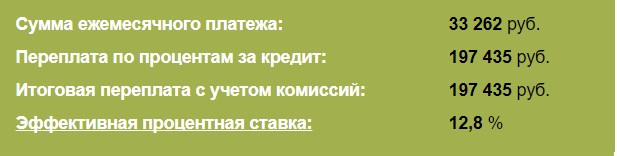  Источник: http://calculator-credit.ru/            Цифра 33 тысячи не включает комиссию за обслуживание кредита, которая у всех банков разная. Для малого бизнеса процентная ставка даже в 13 % является тяжелой ношей. Причиной высокой ставки являются высокие ставки по обслуживанию кредита, об этом в статье писали профессора Нижегородских университетов. «Основная проблема кредитования малого предпринимательства – высокие издержки обслуживания кредита». Если в нашей стране банки не хотят идти на риски и стараются всячески удержать ставку на уровне 13%, то страны Европы и запада всеми силами старается снизить процент на открытие бизнеса. Для наглядного примера, с официальных сайтов различных банков, автором была взята информация о сроках кредитования и процентной ставки  Таблица 3. Процентные ставки зарубежных банков для начала бизнеса.Источник: официальные сайты банков              Высокие ставки по кредитам пугают новых предпринимателей.          Новые фирмы, входя на рынок, скрещивают пальцы, ведь лишь малая часть малых предприятий в сфере общепита может пережить три года. В России лишь около 13% малых предприятий удерживаются на плаву больше трех лет.                Вес малого бизнеса зависит от ситуации в стране, если предприниматели увидят, то, что государство помогает данному сектору бизнеса в кредитной политике, даст опору в завтрашнем дне, то развитие бизнеса в целом будет быстрее, чем сегодня. На бумаге, правительство все-таки помогает малым организациям в развитии, но по факту оно лишь делает вид и создает все большие препятствия. В последнее время часто от главы государства можно услышать призыв правительства к разработке различных программ по поддержанию и развитию малого бизнеса. Так в 2017 году на прямой линии президент призвал помочь малым предприятиям, «Малый бизнес, без всякого сомнения, должен получать всю имеющуюся поддержку, и эти инструменты поддержки надо совершенствовать».Но, если спуститься ниже по лестнице власти, то можно заметить, что роль местных властей и является ключевой в торможении развития малого бизнеса. Зачастую отношение местных властей к малому предпринимательству негативное. Контрольные процедурные функции оказывают давление на представителей регионов, что и является основополагающим фактором негатива со стороны местного правительства. Интересно получается: самая близкая власть к малому и среднему бизнесу менее всего настроена на созидание и развитие данной отрасли в экономике. При выборе помещения для чтобы открытия ресторана, кафе или бара нужно руководствоваться требованиями СанПина 2.3.6.1079-01. В данном документе обозначены все критерии для помещения под общепит. К сожалению, большинство из них трудновыполнимые, «2.6 Площадка мусоросборников располагается на расстоянии не менее 25 м от жилых домов, площадок для игр и отдыха». Другими словами, заведение, находясь в жилом помещении, которое зачастую имеют свои детские площадки должно найти место для мусоросборников, но это очень маленькая проблема для ресторатора. Большая проблема возникла в 2015 году, когда в силу вступил Федеральный закон от 13.07.2015 N 218-ФЗ (ред. от 28.02.2018) "О государственной регистрации недвижимости". В данном законе есть пункт, по которому нельзя открывать бары, рестораны, кафе в близости муниципалитетов: школ, университетов и т.д.        Следующая проблема, на которой хочется остановить внимание, это высокие налоги и их нестабильность. В статье Глиновой Т.А подробно пишется об этой проблеме «Так, в 2013 г. при двукратном увеличении страховых взносов для индивидуальных предпринимателей значительная доля малого бизнеса оказалась на грани банкротства. Поэтому неподъемные и нестабильные ставки налогов, в том числе страховых взносов, губительно сказываются на развитии малого бизнеса». Кроме налогов, контролирующие органы часто наводят страх и ужас внезапными проверками, хочется отметить что коррупция, с которой приходиться сталкиваться предпринимателям, является одним из важных факторов, которые влияют на закрытие малых предприятий. «В России около 40 ведомств, которые в той или иной степени занимаются проверками бизнеса, и более 140 видов госконтроля, которые дублируют друг друга. Нередки случаи, когда разные органы проверяют одно и то же лицо по несколько раз».Для сравнения нужно взглянуть на запад, где все развитие бизнеса происходит через интернет, а именно открытие, ведение, закрытие бизнеса. Часто фирмы, уходят от уплаты налогов в полной мере или частично, и связано это с налоговым бременем, жесткой легализацией доходов и капитала, что в свою очередь ведет к ведению двойной бухгалтерии.               Рассмотрим две наиболее популярные формы налогообложения ЕДНВ (Единый налог на вменяемый доход) и УСН (Упрощенная система налогообложения). ЕДНВ, это налог должен был стимулировать рост малых предприятий, но свою задачу он так и не выполнил. В своей статье Л. А Крохмаль высказала свою точку зрения, почему же данный налог не только не стимулировал создание новых предприятий, но и также заставил уйти в тень от 10 до 15% предпринимателей. «На начальном этапе введения этого налога, он уплачивался в виде авансовых платежей. Т.е., организация еще не получила никакого дохода, но уже должна была оплатить аванс по налогу за предстоящий период».  Можно сказать, что предприниматель, который только начал свою деятельность не имея прибыли, должен заплатить налог. Возникает вопрос, где взять деньги? Данный принцип работы противоречит развитию, какого либо бизнеса. Не имея достаточных финансов предприниматель, должен обратиться к заемщикам или в банк, но тогда мы снова попадаем на первую проблему, связанную с высокими ставками кредитования, согласитесь, что это мало напоминает заботу о предпринимателях. Далее в статье Ларисы Александровны затрагивается проблема, связанная с коэффициентом, который устанавливается государственной политикой города. «Значения коэффициента базовой доходности К2 определяются представительными органами муниципальных районов, городских округов, законодательными (представительными) органами государственной власти городов федерального значения Москвы и Санкт–Петербурга на период не менее чем календарный год и могут быть установлены в пределах от 0,005 до 1 включительно»32. Имеется в виду, что города, у которых имеется нехватка бюджетных средств, будут иметь коэффициент выше 0,7. Но здесь нужно отметить, что если раньше ООО на УСН могло не вести бухгалтерский учет, то с вступлением в силу Федерального закона от 06.12.2011 N 402-ФЗ (ред. от 04.11.2014) «О бухгалтерском учете» это сделать невозможно.                        Таблица 5 Расчет ЕВНД по городамИсточник: http://svoy-business.com/yuridicheskie-voprosyi/nalogi-i-nalogooblozhenie/kak-rasschityivaetsya-envd.html         Таблица 5 показывает то, что условия для развития своего предприятия в. Санкт Петербурге выше, чем в городе Благовещенске. В своей статье посвящённой региональным проблемам малого и среднего бизнеса Станиславская М.В. отмечает. «В целом, если характеризовать эволюцию предпринимательской деятельности в Амурской области, то следует отметить тот факт, что её становление и развитие изначально не имели одинаковых стартовых условий и проходили в недостаточно благоприятной обстановке по отношению, например, к западным регионам РФ». Система налогообложения должна мотивировать предприятия к повышению уровня оборудования, переработке сырья с целью очищения окружающей среды, насыщения потребительского рынка с целью изобилия предпринимательских прилавков для потребления. А получается наоборот, чем дальше от центра, тем меньше вероятности развития бизнеса.                 Далее хочется погрузиться в изучение проблем связанных с не менее популярным налоговым обложением для предпринимателей УСН.                       Упрощённая система налогообложения предусматривает два варианта уплаты налогов; с доходов и разницы доходов и расходов. УСН с доходов равен 6%, это значит, что налог рассчитывается со всех полученных доходов при этом расходы предприятия никак не влияют на расчет налога, в этом есть минус данного режима. Ставка налога по УСН фиксированная 6%, но сам рассчитанный налог можно уменьшить благодаря страховым взносам, но не более чем в 2 раза, в этом его большой плюс. На УСН доходы – расходы 15% здесь налог рассчитывается с разницы доходов и расходов, то есть на сумму налога так или иначе можно влиять. Соответственно существенные расходы уменьшат доход, а значит, будет меньше сумма налога. При этом если ваша организация получила убыток, то есть расходы достаточны, велики, то этот убыток можно переносить на следующие годы и учитывать при расчете налога следующий период. Общая установленная ставка для УСН. с объектом доходы минус расходы, но в регионах иногда вводится завышенная или пониженная ставка, то есть региональным властям разрешено устанавливать свою ставку и она может составлять от 5 до 20%.         Очевидные минусы УСН ( доходы - расходы), то что не все расходы можно учесть на упрощенной системе закрытый перечь расходов и этот перечень находится в налоговом кодексе. Там находятся расходы, которые можно учитывать при расчете налога. Если предприниматель не нашел в кодексе пункт со своим расходом, то учесть его по УСН. будет нельзя.             Второй минус, это то, что вам потребуется полная внимательность к документам поставщика, сверка реквизитов, печатей и т.д. Если какой то расход документально не подтвержден, то учесть его будет нельзя. Третий минус это минимальный налог на УСН. даже с убытком вы должны заплатить налог 1% на доход  без учета расходов. Следует отметить, что кадровый учет будет одинаков и на УСН 6% и на УСН (расходы – доходы), то есть факт найма сотрудников, не влияет, на выбор введение кадрового учета будет одинаково. На УСН 15%  зарплаты и начисленные страховые взносы будут учитываться, как расходы и тем самым повлияют на исходный налог, а при УСН 6% будут учитываться только страховые взносы. Как мы видим УСН 6% и УСН 15% имеют свои преимущества и недостатки, однозначно всегда будет трудно сказать, что будет выгодно для предпринимателя или организации, то есть в зависимости от сферы нужно. Выбранный объект в течение всего календарного года, а поменять с 1 января очередного календарного года. К сожалению, данный налог во всех его проявлениях не смог себя проявить в полной мере. Так как данное налогообложение имеет широкий круг фирм, которые попадают под его влияние. Изначально УСН. Создавалась для поддержания малого бизнеса, а также для ослабления налоговой нагрузки. В конечном итоге, её используют большие компании для ухода от налогов. Множество авторов научных статей посвящённых проблемам налогообложения сходится во мнение, что в российском законодательстве отсутствуют однозначные критерии разграничения незаконного снижения налогов и их законной оптимизации.  Так обычное предприятие продает свой товар по минимальной цене, фирме, которая работает по УСН, после этого оплачивает минимальный налог на прибыль, а дальше дочерняя фирма выставляет этот товар по розничной цене и тем самым уходит от оплаты полного налога. В статье «Предложения по совершенствованию налогового законодательства» авторы отмечают,  «Сохраняющаяся в целом фискальная направленность системы налогообложения и недостаточное использование налоговых механизмов в целях стимулирования инвестиционной, инновационной и предпринимательской активности, расширения и роста производства». Так же в статье Кравчинко М.В и Мялкиной А.Ф была затронута тема налога на добавленную стоимость, от оплаты которого освобождены фирмы работающие по «упрощенки». «Вечная проблема «упрощенщиков» – освобождение от уплаты НДС. Суть проблемы состоит в том, что организация (или ИП) на УСН не является плательщиком НДС. Если предприятие или индивидуальный предприниматель планирует работать с налогоплательщиками, освобожденными от уплаты НДС, то проблем при этом возникать не будет, другое дело, если его «коллегами по бизнесу» будут являться плательщики НДС».  Можно предположить, что денег останется немного. Поэтому малый бизнес выгодно вести тихо и не расти в объемах. Ведь, чем больше фирма, тем больше налогов садится на плечи предпринимателя. В областях, П.г.т, селах, будет правильным, если предпринимателям будут выдаваться льготы на освобождение от налогов в течение трех лет с начала работы. Из этого следует то, что наиболее работоспособная деловая часть идет в основном в теневой оборот.  «По некоторым оценкам, эффективные предприниматели, как правило, 90% оборота держат в тени». После проблем, которые затрагивают большинство малых предприятий, хотелось бы сфокусировать внимание на проблеме, которая связана с ресторанным бизнесом, а именно малое количество учреждений для повышения квалификации работников общественного питания.            Каждое заведение, имеет свою атмосферу, и именно персонал создает её. В нашей стране сложилось мнение, что работа в ресторанном бизнесе является временной деятельностью студентов, отсюда и высокая текучесть кадров. Бородулина А. В., Рабцевич А. А. в своей статье о высокой текучести кадров в ресторанном бизнесе с помощью социологического опроса, выявили общую проблему, которая связана с системой обучения персонала. Такого мнения придерживаются и другие авторы научных статей посвящённым проблемам ресторанного бизнеса. «Получить высокие результаты в развитии корпоративной культуры можно только в том случае, если персонал, обладает умениями, необходимыми знаниями, чтобы их усилия давали наивысший результат и эффективность. Обучение даст развитие их умений и навыков, что играет важную роль в достижении организацией основных поставленных целей». Сегодня  различные платформы посвящённые поиску работы, переполнены вакансиями в сфере «общепита». Так на сайте «Hh» на 04.04.2018 компаний в поиске сотрудников. Бармен – 880 свободных вакансий Официант – 670 свободных вакансий Менеджер (различных категорий) – 1150 свободных вакансийПовар – 1097 свободных вакансий Управляющий персонал -434 свободных вакансийШеф – Повар -204 свободных вакансийХостес -124 свободных вакансий Другие (крановщик, кассиры…) – 4034 свободных вакансий           Около десяти тысяч открытых вакансий по городу Санкт – Петербург, хочется заметить, что некоторые заведения не имеют возможности выставить объявление о поиске персонала на «Hh» так как он является платным. Сайт «Авито», также является платным, но менее популярным для соискателей работы, поэтому в разделе «работа в ресторанном бизнесе» открыто около двух тысяч вакансий. В соответствии с федеральной службой статистики «Петростат» на февраль 2018 года в. Санкт Петербурге зарегистрировано 9247 предприятия общественного питания, из этого можно сделать вывод, что практически, каждое предприятие в этой сфере бизнеса имеет открытую вакансию. На западе, также присутствует большая текучесть кадров, но по сравнению с нашей страной данная проблема не имеет таких масштабов. В городе Лос – Анжелес, который имеет приблизительную численность населения. Санкт Петербурга, мне удалось найти 1344 свободных вакансий по всем направлениям, о которых писалось ранее. Для поиска был использован сайт аналогичный нашему «Hh», а именно «Indeed».               Чтобы выявить главную причину, постоянной смены работы, автором был проведен социологический опрос среди пятидесяти человек работающих в сфере ресторанного бизнеса. Было опрошено 13 барменов, 20 официантов, 8 поваров, 2 шеф-повара, 4 управляющих, 5 менеджеров. Респондентам предлагалось ответить на четыре вопроса, связанных со сменой работы.Сколько работ в сфере общественного питания вы сменили за последние 2 года. Что являлась основной причиной смены работы.Что необходимо делать предприятию, чтобы удерживать сотрудников.В ближайшие три месяца собираетесь ли вы менять нынешнее место работы.         На первый вопрос, 70% респондентов ответило 3 и более мест работ,  26% сменили всего два место работы за последние пару лет и лишь один человек за последние 2 года не искал другой работы. Основной причиной смены работы является низкая мотивация и отсутствие развития в своей деятельности. Все опрошенные ответили на третий вопрос идентично, а именно больше мастер классов, обучения и мотивационной части.         В секторе общественного питания персонал зала, а именно бармены, баристы, официанты не работают на оклад, основной частью дохода для них является чаевые и мотивация от заведения, поставщиков, представителей продукции. По своему опыту могу сказать, что ресторан «Market Place» при выполнении плана продаж за месяц выплачивает бармену 0.7% от выручки всего ресторана, обычно это составляло 25-30 тысяч рублей, тогда как полноценная зарплата за 14-15 смен была около 22-24 тысяч рублей. Поэтому мотивация для персонала играет важную роль. В России и на Западе к профессии гостеприимство относятся совершенно по-разному.           Автору удалось побеседовать с барменом из Японии. Хикуцегу Уону, в нашей небольшой  беседе, он дал мне точно понять, что в Японии, если работодатель видит в твоей трудовой книжки много записей, это снижает твои шансы на трудоустройство.         В проблемах малого бизнеса в сфере общественного питания, можно выделить две фундаментальные проблемы и две второстепенные проблемы, которые плавно вытекают друг из друга. Безусловно, проблем в этом секторе намного больше, но при решении именно основных причин отсутствия роста предприятий, остальные проблемы решат предприниматели. 2.2. Решение сложившихся проблем           Проблемы,  которые существуют на сегодняшний день в сфере малого предпринимательства, безусловно, нуждаются в быстром решении. Чем раньше государство начнет помогать малому бизнесу, тем быстрее он начнет способствовать укреплению экономики страны. В своем выступлении Владимир Владимирович Путин на ПМЭФ 2017 году говорил, о быстром росте по индексу «Doing Business»,  на сегодняшний день мы занимаем 37 место и нас обгоняют такие страны как Маврикий, Тайланд, Малайзия. Без правительства, решить проблемы малого бизнеса невозможно, в этом сходятся многие авторы научных статей, Корчиганова А.О, Царев В.Е, Вершина Д. А, сходятся во мнении, что на сегодняшний день поддержка малого бизнеса со стороны государства имеет множество недочетов. В 2017 году в Свердловской области была создана площадка для взаимодействия чиновников и бизнесменов. На ней должны были обсуждаться различные административные барьеры и другие специфические проблемы, но данные координационные советы зарегистрированы только на бумаге. По словам Литвинова А.А «В 2017 году не состоялось ни одного заседания совета по развитию малого бизнеса в Богдановиче, Верхних Сергах, Североуральске, Староуткинске, Пышме и ряде других муниципалитетов».   Бизнесмены замечают, что практически на всех таких площадках, на каждом заседании обсуждались одни и те же вопросы. Данные советы, имеют свой потенциал, но только в том случае если там идет диалог власти и предпринимателей. Президент Фонда развития предпринимательства Свердловской области, говорит о том, что данный вид поддержки малого бизнеса является неэффективным.              Нельзя говорить, о том, что из Государственного бюджета выделяется мало денег на поддержку малого предпринимательства, если в 2008 году, который стал очень трудным для предпринимателей, было выделено из федерального бюджета 3.5 млрд. рублей, то в 2009 году – уже 45 млрд. рублей.  Проблема в том, что данные средства уходят по двум каналам. В первом случае деньги выделяются местным властям, которые сами решают, каким образом помочь своим предпринимателям. Об успешном опыте, такого финансирования в своей статье писал Гурдин К.А. «Например, в Татарстане малый бизнес получает в аренду площади технопарка по ценам на треть ниже коммерческих. Успех превзошел ожидания: в технопарке поселились сотни малых предприятий, в основном – поставщики КамАЗа. Между ними развернулась бешеная конкуренция, и качество продукции завода от этого выиграло». Но есть и другой пример, так в 2013 году в городе Новосибирске, местные власти  решили поддержать безработных и выдать безвозвратную ссуду в размере 450 тыс. рублей на открытие бизнеса. Ожидалось одобрить 700 заявок, а данную помощь попросили менее 100 человек.              Проблема была в том, что чиновники, выставили сложно-выполнимые требования для получения ссуды, а именно данный вид суды нельзя было тратить на зарплаты, рекламу, закуп товаров. Не исключена и коррупционная составляющаяся на данном канале. Так в Екатеринбурге, местные власти помогали одним и тем же компаниям три года подряд. Второй канал, работает по принципу госгарантии и льготного кредитования. Кулик Н.А и Онищенко Л.Г в своей статье посвящённой поддержке малого бизнеса со стороны государства, пишут следующее:  «Это госгарантии по льготным кредитам для малых предприятий. Схема работает так: миллиарды рублей идут Российскому банку развития – дочернему предприятию государственного Внешэкономбанка. Он выбирает региональные банки, а они, в свою очередь, кредитуют малые предприятия. При этом было обещано, что ставка по кредитам не превысит 14%».  Но на неделе все оказалось не так, множество банки выставляют дополнительные требования, а обещанные 14% превращаются, как в Томске 25%.            По словам президента РФ В.В. Путина положительным решением данной проблемы может стать созданная Корпорация по развитию малого и среднего «На ее базе сконцентрированы все инструменты поддержки бизнеса: финансирование, юридическая помощь, информационная, маркетинговая. И она должна стать для всех, кто занимается малым и средним бизнесом, своеобразным штабом решения возникающих вопросов и проблем». По моему мнению, данные корпорации будут мало, чем отличаться от тех же советов, где чиновники игнорировали бизнесменов.                      Для решения проблемы связанной с государственной поддержкой малого бизнеса, нужно взглянуть на страны с развитым предпринимательством: Германия, США, Япония, Южная Корея, Франция, Италия.            В США новые малые предприятия, пользуются бонусом первого года, когда с фирм взымается не все налоги, а лишь половина. В Южной Кореи действует закон, где 35% всего кредитования идет на поддержку малого бизнеса.  В Германии действует государственная поддержка, которая направлена на низкие ставки кредитования и долгий срок их погашения, особые льготы предоставляются малому бизнесу работающий в социальный сфере. Именно такой государственной поддержки не хватает нашим предпринимателям.               Из интервью, Автора работы, с Шахмаевым Д.А, основателем ООО «ВСЕМБАР».             «Законодательную базу нужно упростить, потому что существует, множество документов, которые не имеют смысла. Например: Акт дезинфекции рабочей одежды. По факту ей никто не руководствуется, но если работнику «СЭС» захочется, он может придраться к её отсутствию».              На просторах интернета можно найти множество документов, которые нужны для разрешения предприятия от различных организаций. Под словом упростить, я имею в виду сделать проще, понятнее. Хотя здесь есть и другая сторона медали, а именно: один бизнесмен скажет спасибо, а второй сможет на этом заработать, не самым честным образом. Решение данной проблемы предлагает Рубцов В.Н, по его мнению, из-за частого изменения в законодательных актах предпринимателям становится сложнее приспособится к работе. За последние семь лет закон о несостоятельности, был изменен трижды.          В развитых странах, о которых писалось выше: «Процесс внесения изменений в законодательство тесно связан с обобщением и анализом сложившейся правоприменительной практикой судов, что, к сожалению, России можно увидеть не часто». Без должного пересмотра всей законодательной базы регулирующей малый бизнес и в частности бизнес общественного питания, в ближайшее время развития можно не ждать. Для открытия небольшого ресторана, бара, столовой нужны средства, поэтому необходимо снизить кредитные ставки для предпринимателей. Мы имеем перед глазами успешный пример в лице Южной Кореи, которая 35% от всего кредитования направляет на помощь малому бизнесу и сегодня по рейтингу «Doing Business» она обгоняет нас на 30 строчек.              Некоторые специалисты, такие как Кокин А.С. и Вашурин М.С. предлагают решение данной проблемы: «Уменьшить стоимость кредитов можно за счет субсидирования процентной ставки. Полутора миллиардов рублей, предусмотренных в федеральном бюджете для малого бизнеса, недостаточно. Только на субсидирование процентной ставки нужно выделить не меньше 30– 40 млрд. руб.». На вопрос, откуда взять, эти деньги ответ уже найден Суской Е.П. По её словам существующие денежные средства, которые не работают, а лежат «мертвым» грузом в стабилизирующем фонде. Правильное введение этих средств в банковский сектор могло бы способствовать  уменьшению кредитной ставки для малого и среднего бизнеса.   Следующая  проблема, это проблема квалифицированности персонала. В  нашей стране работники сферы «общепита» не имеют специализирующего образования что, в конечном счете, не идет на пользу ни работодателю, ни гостю. Сегодня на рынке вакансий в поисках работы  в сфере общественного питания, около 1800 человек, из них 340 человек имеют профильное образование. В данной статистической сводке поправку можно сделать на то, что большинство людей ищут работу на должность официантов, мойщиц, грузчиков и т.д. Но если с последними вакансиями приходятся соглашаться, то вот профессия официант, хотелось бы подчеркнуть именно профессия, по моему мнению, нуждается в обучении. В Западных странах существуют направленность в колледжах, где два года учатся на профессию официанта. Французская Академия Кулинарного Искусства «Le Cordon Bleu», обучает официантов техники продаж, профессиональным навыкам, курсам смолье и т.д. Аналогичная ситуация в Италии, где на профессию «бариста» нужно учиться два года, например в «Università del Caffè» в городе Триесте.             Для решения данной проблемы, нужно создавать различные курсы, школы, организации. На данный момент в России существует лишь несколько организаций занимающихся повышением квалификации персонала «The Bartenders Factory» и «Питерская ассоциация барменов».  Где будут учить сервису, как правильно общаться с гостем, покупателем или клиентом. С любым гостем нужно проделывать определенную работу. А именно понять, что хочет и рассказать, так как это делают на западе. Автор научной статьи «Проблема повышения квалификации персонала на малых предприятиях», Лели Е.В пишет, что предприятия решают проблему неквалифицированности персонала двумя способами. Первый способ, это наем новых сотрудников, отвечающим существующим требованиям. «Способы отбора и найма новых сотрудников – один из основных факторов, влияющих на качество персонала малых предприятий. Чем более жестки критерии отбора, предъявляемые к кандидатам, тем выше шансы, что отобранный кандидат будет максимально соответствовать организации и тем выше будет квалификация нанятого работника».                        Второй способ решения, это создание центров обучения, где будет проходить обучение сотрудников по той или иной специальности. В большинстве западных стран уже с давних пор происходит подобная практика. В ходе обучения сотрудники получают, не только новые знания и узнают информацию о развитии отрасли, в которой они работают. Таким образом, на данный момент большинство предприятий малого бизнеса имеют проблему в нехватке квалифицированного персонала, которая с каждым годом только усугубляется.             На сегодняшний день малый бизнес имеет множество проблем, без решения которых рост невозможен. Имея огромный потенциал и имея огромные ресурсы, мы имеем малое количество предприятий в этой отрасли, а ведь все знают, что развитый малый бизнес это фундамент экономики любой страны. В частности бизнес общественного питания, нужен для уменьшения числа безработных, решения социальные проблемы, увеличения конкуренции, что в свою очередь ведет к улучшению качества продукции, содействует развитию туризма, сокращает время для введения домашнего хозяйства и др.             По мнению Костенюковой Г. А., и Аничкиной О. А. предприятия общественного питания являются проводником в решении социальных проблем на всей земле. Ведь именно благодаря кулинарии можно передать традиции любой страны. Говоря, о бизнесе в сфере общественного питания следует сказать, что этот бизнес во многом играет важную роль в решении социально значимых проблем. ЗаключениеВ данной работе были рассмотрены четыре основные проблемы малого бизнеса в сфере общественного питания: Высокий уровень налогообложения, неэффективная система кредитования и финансирования, недостаток квалифицированного персонала, административные барьеры и коррупция в органах власти и управления. В российском бизнесе существует гораздо больше проблем для предпринимателя, но именно проблемы которые были разобраны, являются основными. Аудиторская компания «КПМГ» провела опрос среди представителей малого бизнеса. 50% из всех поставили на первое место, проблему высоких ставок по кредиту, 30% поставили на второе место низкую заинтересованность местных властей, на четвертое место респонденты поставили высокие налоги.    В России для открытия своего бизнеса банки предоставляют кредиты, по 14 – 20%, тогда как страны Европы, стараются удерживать эту ставку в районе 3 – 5%, что, конечно же, находит отклик среди населения. Уменьшение кредитной ставки можно за счет субсидирования кредитной ставки. По мнению Кокин А.С. и Вашурин М.С. на эту цель выделяются недостаточно средств.   Низкая заинтересованность местных властей и коррупция. Проблема, которая не является повсеместной, есть хорошие примеры в лице Татарстана и противоположный пример Новосибирска примеры, которых разбирались в работе. Коррупцию же можно решить одним путем, ужесточение законодательства в этом направлении и чисткой кадрового состава.     Неквалифицированность персонала является третьей проблемой в этом списке, так в сфере общественного питания зачастую гость сталкивается с некомпетентностью персонала. Необходимо создавать специализированные центры по повышению квалификации. На примере стран с развитым сектором малого бизнеса, можно заметить, что практически все новые предприятия, освобождаются от налогов на первый год, имеют льготы. В нашей же стране, подобной практики не наблюдается и как в случае с ЕВНД, предприниматель должен заплатить налог, до начала предпринимательской деятельности. На данный момент войти на рынок общественного питания, проще чем на любой другой сегмент малого бизнеса, так как на открытие любого заведения не требуется колоссальных затрат, но с каждым годом становится все сложнее «отбить» потраченные деньги, так как экономическая обстановка в стране оставляет желать лучше. Рынок общественного питания имеет огромный потенциал, но если государство не приложит усилия в развитии данного сектора бизнеса, то он так и останется на стадии становления, тогда как другие страны уйдут далеко вперед в этом направлении. Список литературыНалоговый кодекс ( НК РФ ) Гражданский кодекс (ГК РФ)Уголовный кодекс РСФСР в редакции 1926 г.Федеральный закон «О качестве и безопасности пищевых продуктов»№128-ФЗ от 30 марта 1999 г. (в ред. от 31 декабря 2005г.). - Торговля в России 2007[Текст]: Стат.сб.-М.,2007.-565с. Федеральный закон "О развитии малого и среднего предпринимательства в     Российской Федерации" от 24.07.2007 N 209-ФЗ 10. Федеральный закон "О государственной поддержке малого предпринимательства в РФ" № 88-ФЗ (с изм. и доп. от31 июля 1995, 21 марта 2001г.)Федеральный закон N 209-ФЗ «О развитии малого и среднего предпринимательства в Российской Федерации» Федеральный закон "О государственной поддержке малого предпринимательства в РФ" № 88-ФЗ (с изм. и доп. от31 июля 1995, 21 марта 2001г.) ГОСТ Р 50762-2007 Услуги общественного питания. Классификация предприятий общественного питания ГОСТ Р 50762-98 «Общественное питание, классификация предприятия» ГОСТ Р 51764-95 «Общественное питание. Термины и определения» ГОСТ Р 50764-95 «Услуги Общественного питания. Общие требования» Постановление Правительства Российской Федерации «О комплексе мер по развитию и государственной поддержке малых предприятий в сфере материального производства и содействию их инновационной деятельности», № 1460 от 31 декабря 1999 года Закон СССР от 19.11.1986 "Об индивидуальной трудовой деятельности" (Из материалов VI Всероссийской конференции представителей малых предприятий «Малый бизнес – экономическая основа развития местного самоуправления», состоявшейся 26 апреля 2005 года в Торгово-промышленной палате Российской Федерации) Абдуллаева М. Н., Акбарова Л. У. Особенности инвестиционно-инновационной среды малых промышленных предприятий в условиях модернизации национальной экономики [Текст] // Экономика, управление, финансы: материалы VII Междунар. науч. конф. (г. Краснодар, февраль 2017 г.). — Краснодар: Новация, 2017. — С. 92-94 Абрамов М.Д., Кашин В.А., Кириллова Т.Н., Машков С.А. Предложения по совершенствованию налогового законодательства // Национальные интересы: приоритеты и безопасность. 2007. №10 Айдинова А. Т., Головко Е. С. Пути повышения конкурентоспособности предприятий // Молодой ученый. — 2015. — №12. — С. 371-373. — URL https://moluch.ru/archive/92/20302/ (дата обращения: 04.03.2018). Алексеев Д. Дайте бизнесу «точку опоры»! // Московский бухгалтер.- 2008. — № 12. — с.26 — 27 Бареева Р.Х., Дугинова Ж.Р., Кудрявцева И.А. История общественного питания на Дону. Учебно-методическое пособие по реализации регионально-профессионального компонента в курсе истории. г.Ростов-на-Дону, 2009 г., 37 с. Бородулина А. В., Рабцевич А. А. Состояние текучести кадров в ресторанном бизнесе г. Уфа и пути ее устранения // Молодой ученый. — 2015. — №5. — С. 243-245.  В области принимаются меры для поддержки малого бизнеса // Пресс-служба Губернатораи Правительства Оренбургской области. old. oren.ru/news/2421637/ Власенкова Е.А. Роль налогообложения в развитии субъектов малого и среднегопредпринимательства: проблемы и перспективы // Налоговый вестник. — 2009. — N 2.- с.7-9 Волкова И.В. Ресторанное дело. Самая полная энциклопедия от Люсьена Оливье до Аркадия Новикова. Издательство: Астрель, Русь-Олимп. 2009 г., 544с. Глинова Татьяна Анатольевна Проблемы развития малого бизнеса в России // Концепт. 2015. №8 Гурдин К.А. Большие проблемы малого бизнеса // Аргументы Недели. 2010. № 10. С. 23.  Данюкова Н. Успешному развитию микрокредитования мешают системные проблемы// Московский бухгалтер. — 2008. — № 7. — с.22-24 Егорова Н.Е. Малые предприятия: предпринимательские стратегии и кооперации. М., 2006. С. 126. Кокин А. С., Вашурин М. С. Пути решения проблем кредитования малого бизнеса // Вестник ННГУ. 2008. №5.  Кокин А. С., Вашурин М. С. Пути решения проблем кредитования малого бизнеса // Вестник ННГУ. 2016. №5.  Кравченко М.В. , Мялкина А.Ф. Проблемы применения специальных налоговых режимов для субъектов малого бизнеса в Российской Федерации // Социально-экономические явления и процессы. 2015. №3.  Крохмаль Л.А. Налоги в малом бизнесе: финансовоорганизационный аспект // Территория новых возможностей. 2010. №5 (9).  Кулик Н.А. Онищенко Л.Г. Государственная поддержка малого бизнеса в России // СТЭЖ. 2010. №11. Левин, И. Средний класс, малый бизнес и власть // Мировая экономика и международные отношения, 2006. № 8. С.50 Лели Е. В. Проблема повышения квалификации персонала на малых предприятиях // Вопросы структуризации экономики. 2008. №2.  Малое и среднее предпринимательство в России. 2017: Стат.сб./ М 19 Росстат. - M., 2017. – 78 с. Малый бизнес: учебное пособие / Под ред. В. Я. Горфинкеля. М., 2009. С. 168. Малый бизнес: учебное пособие / Под ред. В.Я. Горфинкеля. М., 2009. С. 10. Малый бизнес: учебное пособие / Под ред. В.Я. Горфинкеля. М., 2009. С. 7. Менеджмент малого бизнеса: Учебник/ Под ред. проф. М. М. Максимцова им проф. В. Я. Горфинкеля. — М.: Вузовский учебник, 2007 - 269 с. Мысин А.Д. Основы управления малым бизнесом в сфере парикмахерских услуг. с 44 стр. Отдел региональной экономической политики Рабочего центра экономических реформ при Правительстве Российской Федерации. Основные тенденции развития малого предпринимательства в России в 1996–2000 годах (Аналитический доклад). Москва , 2001. 86 с. Плохих С.В., Ковалева З.А. История Отечества: Учебное пособие. - Владивосток: ТИДОТ ДВГУ, 2002. - 169 с Радкевич М. С. Эргономика и ее значение для оптимизации трудовой деятельности человека / А. А. Рабцевич, М. С. Радкевич // Молодой ученый. — 2014. — № 5. С.306–307. Ринаева И.А. Речь предпринимателя о реальном устройстве российской экономики// "Московский комсомолец" №26986 от 11 декабря 2015 Смирнова Ю.А, Янковская Ю.С «Исторический опыт формирования предприятий общетсвенного питания России// Новые идеи нового века: Материалы международной научной конференции ФАД ТОГУ. 2013. 217с. Сон, Л. Малый бизнес — стратегический фактор социально-экономического роста // Государственная служба. № 6. 2004. С. 88. Станиславская М.В. Региональные проблемы развития предприятий малого и среднего бизнеса (на примере Амурской области) // Вестник АГАУ. 2010.  Торговля в России... [Текст] : статистический сборник / Гос. ком. Российской Федерации по статистике (Госкомстат России) ; [редкол.: К. Э. Лайкам - пред. и др.]. - Москва, 2003-. – 20с Фадейчева И. Н., Бардасова Э. В. Место и роль малых предприятий в сфере услуг общественного питания // Вестник Казанского технологического университета. 2013. №15. 182 с. Хайкин М. М.. Менеджмент ресторанного бизнеса. Учебное пособие. – СПб.: Изд-во СПбГУЭФ, 2009. – 122 с.  Царев В. Е., Вершина Д. А. Государственная поддержка малого и среднего бизнеса: недостатки и механизмы // Молодой ученый. — 2015. — №24. — С. 610-614.Список сайтов Франшизы 2000 – 2005 / Автор неизвестен. URL: http://vsefranshizi.ru/  (дата обращения: 01.01.2018).Путин: инструменты поддержки малого бизнеса должны совершенствоваться Подробнее на  ТАСС информационное агентство России URL: http://tass.ru/ekonomika/4339114 (дата обращения: 12.03.18).Основы управления малым бизнесом // Pandia.ru URL:  http://pandia.ru/text/77/232/35452.php (дата обращения: 12.12.18).Малый бизнес в России: цифры и факты // Провэд.рф URL: http://провэд.рф/article/26003-kak-zhivet-malyy-biznes-v-kpizis-tsifpy-i-fakty.html (дата обращения: 10.03.18).Малому бизнесу ослабят контроль // NEWSRUSSIAN.TODAY URL: https://newsrussia.today/rossiya/11865-biznesu-oslabyat-kontrol.html (дата обращения: 11.03.18).Литвинов А.А Малый бизнес остался без поддержки // Газета.ru. 2003. 04.03. URL: https://www.gazeta.ru/2003/03/04/malyjbizneso.shtml (дата обращение: 11.09.17)Как выбрать помещение под кафе: требования к помещению и советы // Bussinesman.ru URL: https://businessman.ru/kak-vyibrat-pomeschenie-pod-kafe-trebovaniya-k-pomescheniyu-i-sovetyi.html (дата обращения: 11.03.18).Из интервью с кандидатом социологических наук И.Л. ПОПОВА Москва 2000 год. URL: http://ecsocman.hse.ru/data/077/743/1217/010_kruglyj_stol_Ekonomicheskaya_sotsiologiya.pdf (дата обращения: 3.03.18)Всероссийский предпринимательский форум «Малый бизнес – национальная идея?» // kremlin.ru URL: http://www.kremlin.ru/events/president/news/51186 (дата обращения: 16.03.18).«Мнение генерального директора франчайзинговой сети кофе-баров «Кофе Лайк» Зуфара Гарипова» / Автор. Григорьев. А. URL: http://www.buybrand.ru/market-reviews/16155/ (дата обращения :03.02.2018)В России в малом бизнесе занято 22 % населения // BizGuru.ru URL: http://www.bizguru.ru/node/1048 (дата обращения: 01.02.2018).Produzierendes Gewerbe und Dienst leistungen im Überblick // Statistisches Jahrbuch 2017 URL: Produzierendes Gewerbe und Dienst leistungen im Überblick (дата обращения: 17.02.18).Business Population Estimates for the UK and Regions in 2017 // fsb Experts in Business URL: https://www.fsb.org.uk/media-centre/small-business-statistics (дата обращения: 08.03.18).«7 Secret Bars in St Petersburg Only Locals Know About» // The Culture Trip Ltd URL: https://theculturetrip.com/europe/russia/articles/7-secret-bars-in-st-petersburg-only-locals-know-about/ (дата обращения: 06.01.2018).ГодКол. Предприятий% От общего числа1993865 тыс. единиц69,51994896.9 тыс. единиц46,11995877.3 тыс. единиц39,01996841.7 тыс. единиц33,61997861.1 тыс. единиц31,61998868 тыс. единиц29,91999890 тыс. единиц28,7КомпанияЦенаСрок окупаемости"Крошка Картошка"900000 тыс. Рублей24 месяца«Синнабон»450000 тыс. Рублей20 месяцев«Чайникофф»300000 тыс. Рублей12 месяцевСтранаВВПИз них М.Б.США19391 млрд.$62%КИТАЙ12013 млрд.$61%РОССИЯ1578 млрд.$22%ЯПОНИЯ4872 млрд.$63%ГЕРМАНИЯ3685 млрд.$58%БанкСрок кредитаПроцентная ставкаСумма кредита«Альфа-Банк»13,18,24,30,36 мес.От 16,5%До 6 млн. рублей«Сбербанк»До 36 мес.От 12,1%До 1 млрд. рублей«ВТБ»До 60 мес.От 18%До 1 млн. рублей«Тинькофф банк»До 12 мес.От 14,10%До 300 тыс. рублейБанкСрок кредитаПроцентная ставкаСумма кредитаUsbankДо 10 лет2,55%До 800 тыс. доллDeutsche До 7 лет2.63%До 30 тыс. евроBank of FinlandДо 15 лет3.03%До 15 тыс.евроГородРасчет ЕВНДСумма выплатыНижний Новгород1800 руб. х 28 кв. м. х 1,132 х 0,5 х 3 мес. Х 15 %12 837 руб.Санкт Петербург1800 руб. х 28 кв. м. х 1,132 х 0,4 х 3 мес. Х 15 %9 415 руб.Благовещенск1800 руб. х 28 кв. м. х 1,132 х 0,85 х 3 мес. Х 15 %21823 руб.